                                                    Olha KULTENKO	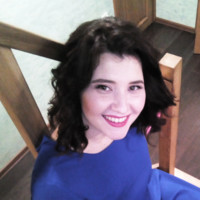 Education 2002 – 2007, Kherson State University, Ukraine. Faculty of Foreign Languages. Specialist’s Degree diploma in “Pedagogics and Methodology of Secondary Education. Language and Literature (English and French)”.Other TrainingFebruary 2019, Cardiff University. The course “Working with Translation: Theory and Practice”. Certificate of Achievement.March - April 2019, Lingua Contact LLC. The course on the “Basics of SDL Trados”. Certificate.April 2020 – June 2020, Lingua Contact LLC. The course on the “Basics of Translation in the Nuclear Energy Industry”.12 years of general experience, including 6 years of experience as a freelance translatorLanguage PairsEnglish to RussianEnglish to UkrainianRussian to EnglishUkrainian to EnglishFrenchIFI’s experience:European Bank for Reconstruction and Development,European Investment BankWorld BankNEFCOFrom: 09/2017	To: June 2020Employer:	Urban Technology Alliance LPPosition:	Translator/InterpreterTranslation of all related documents of the company: ToR, specifications, reports, agreements;Proofreading of documents translated by freelance translators;Interpretation and whispering at the workshops.From: 10/2016	To: 08/2017Employer:	Translation agency “Azbuka”Position:	TranslatorTranslation of different documents: from standard documents to technical manuals, legislative documents, financial and procurement manuals;Strong experience of official meetings interpretation.From: 02/2015	To: 10/2015Employer:	Marriage agency “LoveLab”Position:	TranslatorTranslation of correspondence and interpretation at meetings.From: 06/2014	To: 11/2014Employer:	-Position:	Freelance translator Translation of various texts.From: 09/2007	To: 11/2013Employer:	Kherson specialized school No. 12 with an in-depth study of FrenchPosition:	Teacher of FrenchTeaching children to speak, write, read, and understand French.From: 09/2017	To: June 2020Employer:	Urban Technology Alliance LPPosition:	Translator/InterpreterTranslation of all related documents of the company: ToR, specifications, reports, agreements;Proofreading of documents translated by freelance translators;Interpretation and whispering at the workshops.From: 10/2016	To: 08/2017Employer:	Translation agency “Azbuka”Position:	TranslatorTranslation of different documents: from standard documents to technical manuals, legislative documents, financial and procurement manuals;Strong experience of official meetings interpretation.From: 02/2015	To: 10/2015Employer:	Marriage agency “LoveLab”Position:	TranslatorTranslation of correspondence and interpretation at meetings.From: 06/2014	To: 11/2014Employer:	-Position:	Freelance translator Translation of various texts.From: 09/2007	To: 11/2013Employer:	Kherson specialized school No. 12 with an in-depth study of FrenchPosition:	Teacher of FrenchTeaching children to speak, write, read, and understand French.PeriodDescription2020 Name of assignment or project: Ukrainian Railways – Ukrzaliznytsia (UZ) Electrification: Energy Management Strategy (EBDR-funded)Position: Translator (translation of all the related documents)2019 - 2020Name of assignment or project: Ternopil District Heating - PIU Support and Construction Supervision (EBDR-funded)Position: Translator (translation of all the related documents)2019 – 2020Name of assignment or project: Irshanska Solar Project (EBRD-funded)Position: Translator (translation of all the related documents)2019 - 2020Name of assignment or project: Construction Supervision during Performance of the Works in the City of Kharkiv (funded by IBRD)Position: Translator (translation of all the related documents)2019 - 2020Name of assignment or project: Mariupol Public Lighting Project – Feasibility Study & Tender Dossier (funded by EIB).Position: Translator (translation of all the related documents)06/2019 -09/2019Name of assignment or project: Tiligul Wind Farm (565 MW) – Procurement (multiple lots)Position: Translator (translation of all the related documents)02/2019-09/2019Name of assignment or project: Feasibility Study “Rehabilitation of street lighting in Dnipro with the replacement of mercury and sodium lamps to LED” and development of Tender Dossier (funded by EIB).Position: Translator (translation of all the related documents)02/2018 - 2020Name of assignment or project: UDHEEP Project, Kharkiv DH Utility (World Bank-funded). Position: Translator (translation of all the related documents)05/2018 - 2020Name of assignment or project: Finland Ukraine Trust Fund – Coordination and Management Consulting Services.One of the tasks of the consultancy assignment is the procurement of consultancy services and Turn-key pilot projects (NEFCO Procurement Rules). Sectors: District Heating, Energy Efficiency, Renewables, T&D, Biomass- and Waste-to-energy and others.Position: Translator (translation of all the related documents)05/2018 - 2020Name of assignment or project: Ukraine Municipal Infrastructure project (funded by EIB):Mariupol city, Street lighting rehabilitation (19 mln EUR)Dnipro city, Street lighting rehabilitation (24 mln EUR)Kyiv city, Street lighting rehabilitation (36 mln EUR)Position: Translator (translation of all the related documents)2018 -04/2020Name of assignment or project: Development of the "Utilities Performance Improvement" (UPI) study (for UIP2 participants) (11 water/wastewater utilities and 1 MSW utility) (funded by World Bank)Position: Translator/interpreter (translation of all the related documents)2017Name of assignment or project: Ternopil District Heating Priority Investment Programme - Revision and Preparation of Project Restructuring (EBRD-funded)Position: Translator (translation of all the related documents)